KENDRIYA VIDYALAYA PORBANDERGENDER SENSITIZATIONGender sensitization presides over gender sensitivity, the modification of behaviour by raising awareness of gender equality concerns. Gender sensitisation theories claim that modification of behaviour of teachers and parents towards children which can have a causal effect on gender equality.In Kendriya Vidyalaya Porbander, we create awareness about gender issues and working towards enabling environment of gender justice. Our main objective is to make young boys and girls gender sensitive and create positive values that support the girls and their rights.For gender sensitization, we organised debates among students regarding attributes of men and women. These debates were regarding how there should be awareness regarding gender equality. Along with debates group discussions were also organised among students of class VI to VIII regarding gender sensitization.Pooja Marwal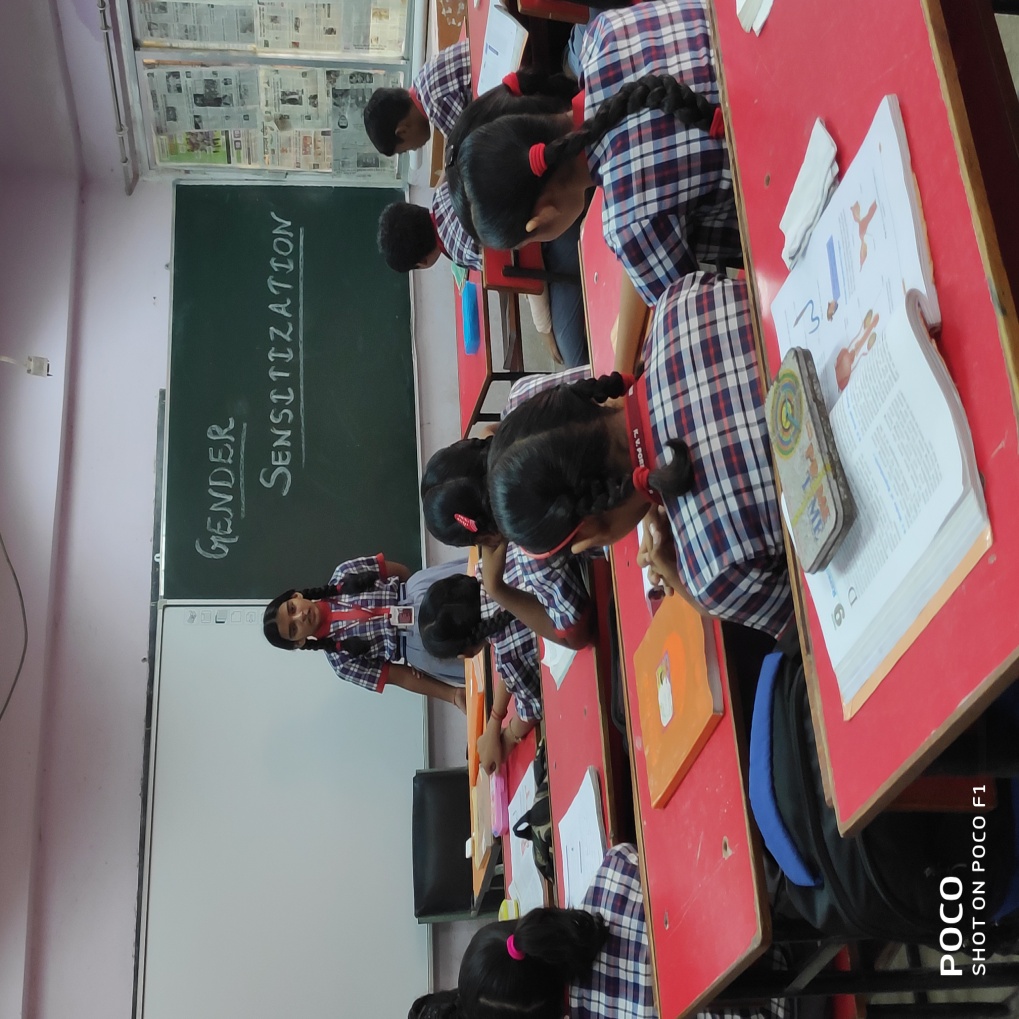 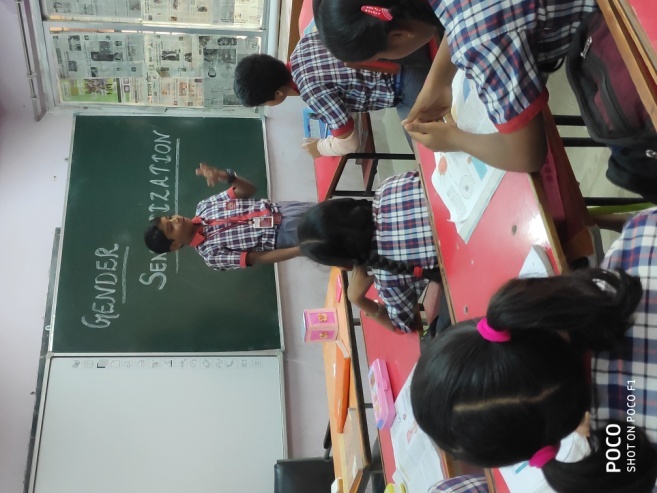 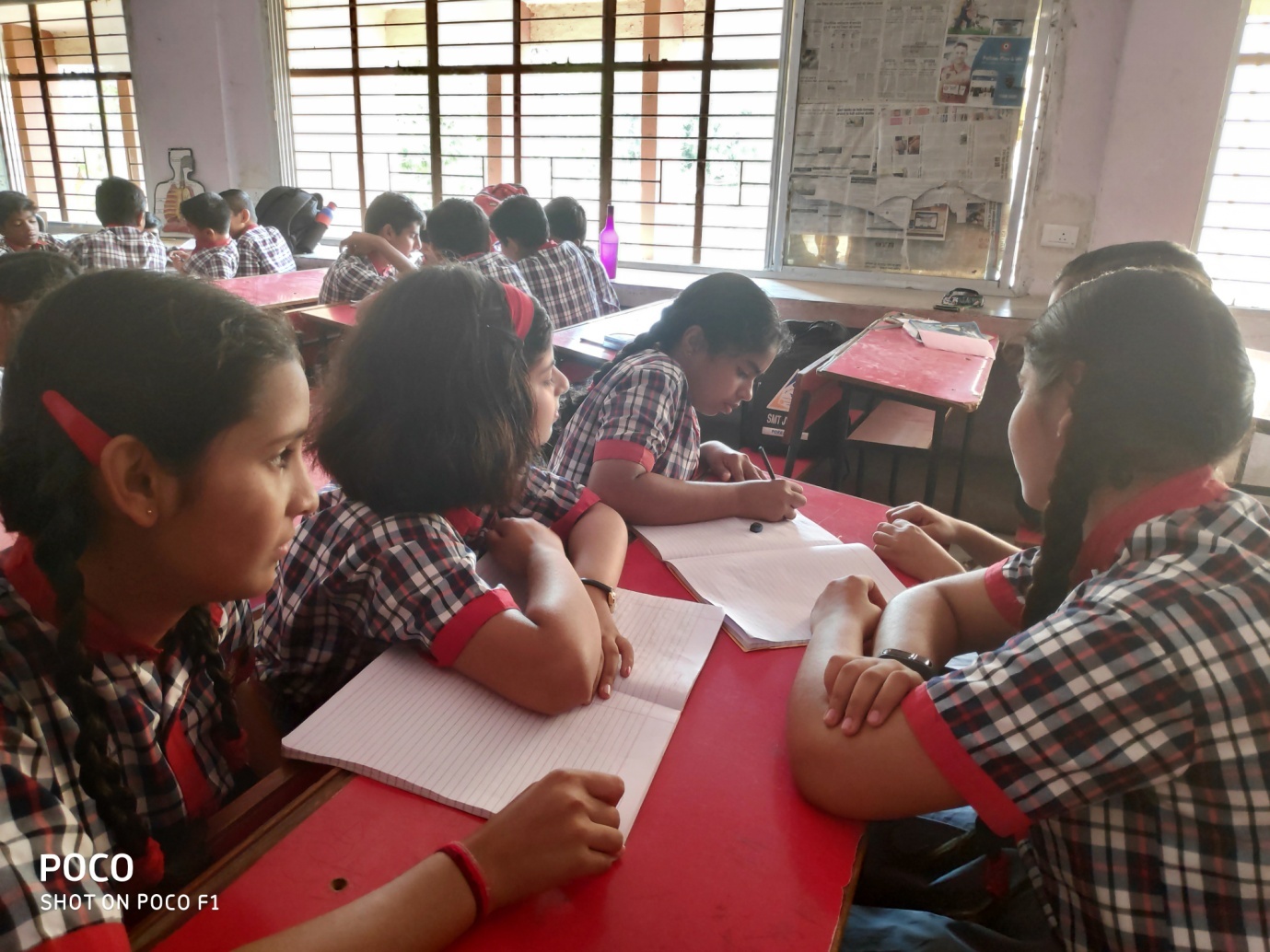 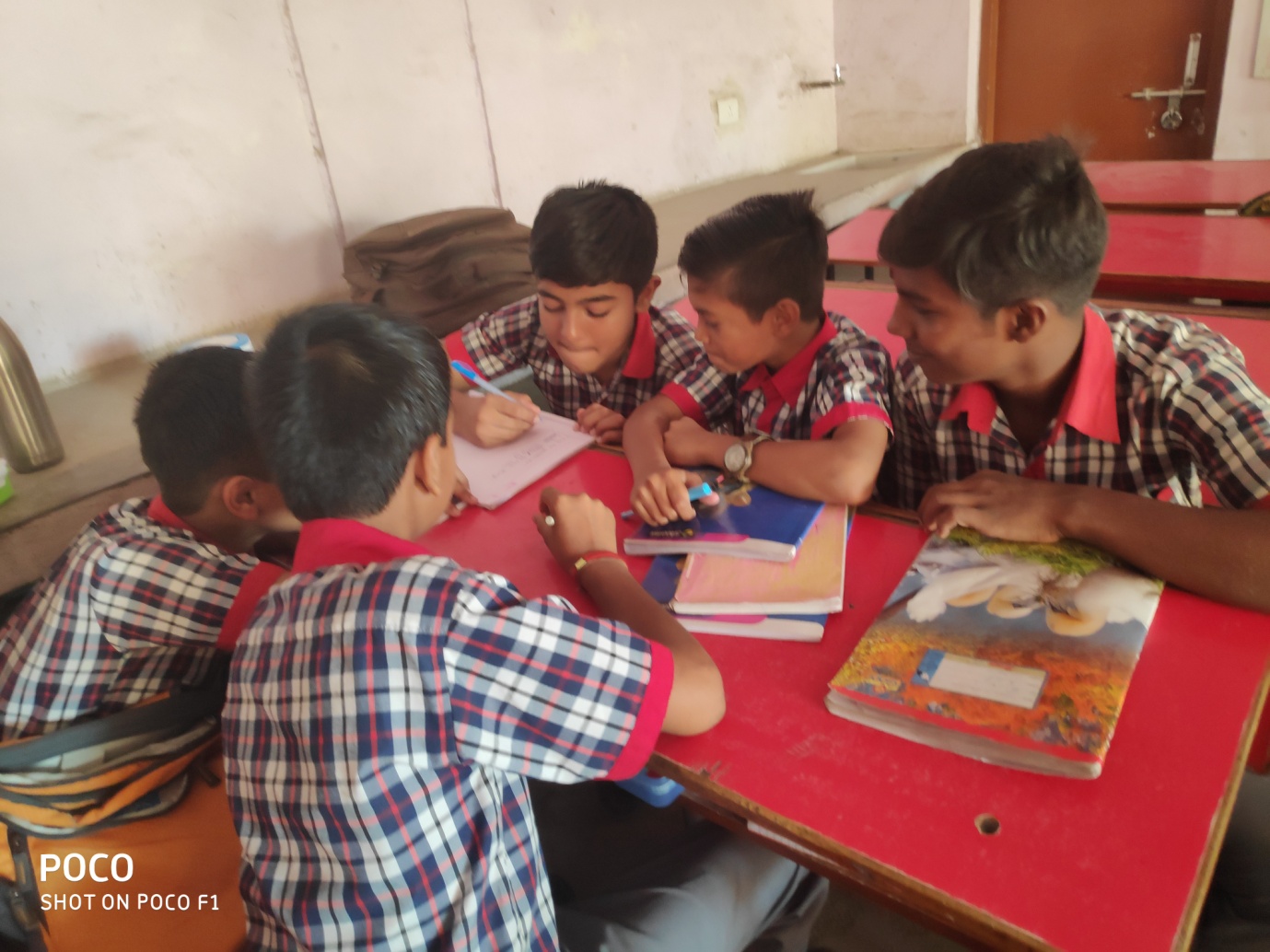 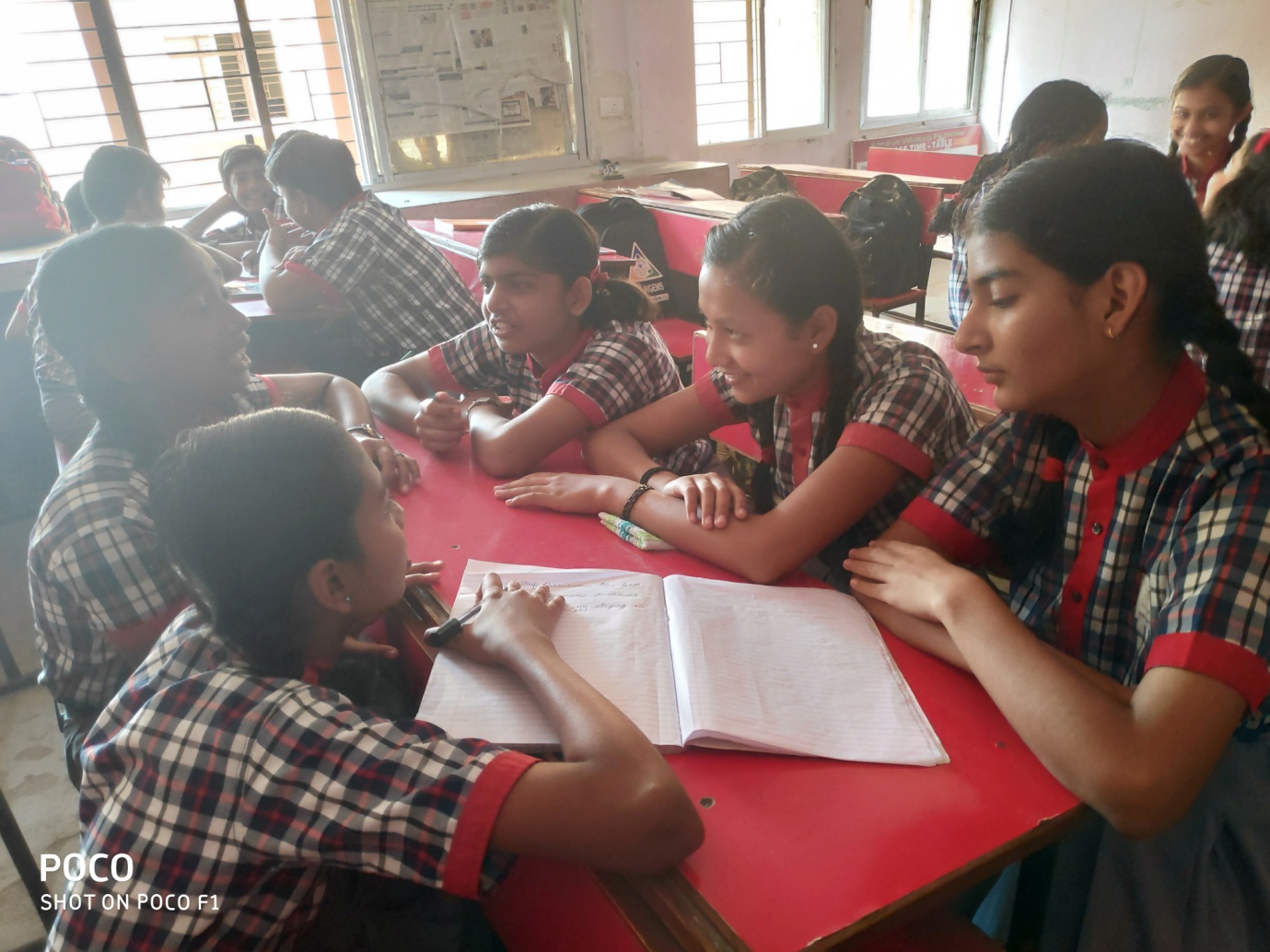 